О согласии на преобразование   муниципальных образований путем объединения всех поселений, входящих                 в состав Шемуршинского района Чувашской Республики, и наделения вновь образованного муниципального образования статусом муниципального округа с наименованием Шемуршинский муниципальный округ Чувашской Республики с административным центром:   село Шемурша.В соответствии со статьей 28 Федерального закона от 06 октября 2003 года  № 131-ФЗ «Об общих принципах организации местного самоуправления в Российской Федерации», Уставом  Бичурга-Баишевского сельского поселения Шемуршинского района Чувашской Республики,  рассмотрев решение Шемуршинского районного Собрания депутатов Чувашской Республики от 08 декабря   2021 года № 11.14 «Об инициативе по преобразованию муниципальных образований путем объединения всех поселений, входящих в состав Шемуршинского района Чувашской Республики, и наделения вновь образованного муниципального образования статусом муниципального округа с наименованием Шемуршинский муниципальный округ Чувашской Республики с административным центром: село Шемурша», выражая мнение населения   Бичурга-Баишевского сельского поселения Шемуршинского  района Чувашской Республики,      Собрание депутатов  Бичурга-Баишевского сельского поселения решило:1. Согласиться на преобразование муниципальных образований путем объединения всех поселений, входящих в состав Шемуршинского района Чувашской Республики: Бичурга-Баишевского сельского поселения Шемуршинского района Чувашской Республики, Большебуяновского сельского поселения Шемуршинского района Чувашской Республики, Карабай-Шемуршинского сельского поселения Шемуршинского района Чувашской Республики, Малобуяновского сельского поселения Шемуршинского района Чувашской Республики, Старочукальского сельского поселения Шемуршинского района Чувашской Республики, Трехбалтаевского сельского поселения Шемуршинского района Чувашской Республики, Чепкас-Никольского сельского поселения Шемуршинского района Чувашской Республики, Чукальского сельского поселения Шемуршинского района Чувашской Республики, Шемуршинского сельского поселения Шемуршинского района Чувашской Республики, и наделения вновь образованного муниципального образования статусом муниципального округа с наименованием Шемуршинский муниципальный округ Чувашской Республики с административным центром: село Шемурша. 2. Направить настоящее решение в Шемуршинское районное Собрание депутатов  Чувашской Республики.3. Настоящее решение вступает в силу после его официального опубликования в периодическом печатном издании «Вести  Бичурга-Баишевского сельского поселения». Председатель Собрания депутатов Бичурга-Баишевского сельского поселения Шемуршинского района Чувашской Республики                                                                    Г.В. ВанюшинаГлава Бичурга-Баишевского сельского поселения Шемуршинского района Чувашской Республики                                                 Е.С.Укин                                                                                                                    ЧЁВАШ РЕСПУБЛИКИШЁМЁРШЁ РАЙОН,ЧУВАШСКАЯ РЕСПУБЛИКА ШЕМУРШИНСКИЙ РАЙОН ПЁЧЁРЛЁ ПАШЪЕЛЯЛ ПОСЕЛЕНИЙ,Н ДЕПУТАТСЕН ПУХЁВ, ЙЫШЁНУ  19       01      2022     № 1Пёчёрлё Пашъел ял.СОБРАНИЕ ДЕПУТАТОВ БИЧУРГА-БАИШЕВСКОГО СЕЛЬСКОГО  ПОСЕЛЕНИЯ                      РЕШЕНИЕ19       01      2022     № 1                                  село Бичурга-Баишево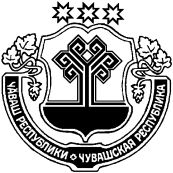 